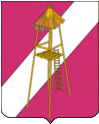     СОВЕТ СЕРГИЕВСКОГО СЕЛЬСКОГО ПОСЕЛЕНИЯ КОРЕНОВСКОГО РАЙОНАРЕШЕНИЕ  27 ноября 2013 года                                                                               № 262                                                                                                                                ст. СергиевскаяОб утверждении тарифов на услуги по вывозу твердых бытовых отходов и мусора (за исключением 1-4 классов опасности),  оказываемые муниципальным унитарным предприятием «Жилищно-коммунальное хозяйство» Сергиевского сельского поселения Кореновского района на 2014 годВ соответствии с   Федеральным  Законом  от  6  октября   2003 года № 131-ФЗ «Об общих принципах организации местного самоуправления в Российской Федерации», руководствуясь Федеральным Законом  от 30 декабря 2004 года № 210-ФЗ «Об основах регулирования тарифов организаций коммунального комплекса», Законом Краснодарского края от 13 марта 2000 года № 245-КЗ «Об отходах производства и потребления», уставом Сергиевского сельского поселения, Совет Сергиевского сельского поселения Кореновского района р е ш и л:1. Утвердить тарифы на услуги по вывозу твердых бытовых отходов и мусора (за исключением отходов 1-4 классов опасности), оказываемые муниципальным унитарным предприятием «Жилищно-коммунальное хозяйство» Сергиевского сельского поселения Кореновского района на период с 1 января 2014 года по 31 декабря 2014 года (приложение).2.Решение опубликовать в средствах массовой информации.3.Контроль за выполнением настоящего решения возложить на постоянную комиссию по промышленности, транспорту, связи, строительства, жилищно-коммунального хозяйства и предпринимательству (Яровая).4.Признать утратившим силу решение Совета Сергиевского сельского поселения Кореновского района от 18 января 2013 года № 227 «Об утверждении тарифов на услуги по вывозу твердых бытовых отходов и мусора (за исключением 1-4 классов опасности),  оказываемые муниципальным унитарным предприятием «Жилищно-коммунальное хозяйство» Сергиевского сельского поселения Кореновского района на 2013 год».5.Решение вступает в силу по истечении одного месяца со дня его  опубликования, но распространяется на правоотношения, возникшие с 01 января 2014 года.Глава Сергиевского сельского поселенияКореновского района                                                                           С.А.БасеевПРИЛОЖЕНИЕ  к   решению Совета Сергиевского сельского поселения Кореновского районаот 27.11.2013 № 262Т А Р И Ф Ы     на коммунальные услуги по вывозу твердых бытовых отходов и мусора (за исключением отходов 1-4 классов опасности), оказываемые  муниципальным унитарным предприятием «Жилищно-коммунальное хозяйство» Сергиевского сельского поселения Кореновского района ГлаваСергиевского сельского поселения Кореновского района                                                                        С.А.БасеевНаименованиеЕдиница измеренияТариф, рублейЭкономически обоснованный тариф 1 м3129,94